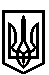 ТРОСТЯНЕЦЬКА СІЛЬСЬКА РАДАСТРИЙСЬКОГО РАЙОНУ ЛЬВІВСЬКОЇ ОБЛАСТІХІІ сесія VІІІ скликанняР І Ш Е Н Н Я                       2021 року                                 с. Тростянець		                    ПРОЄКТПро затвердження проєкту землеустрою щодо відведення земельної ділянки для ведення садівництва та передачу її у власність Кирику С.О.за межами населеного пункту с. Луб’янаРозглянувши заяву Кирика С.О. про затвердження проєкту землеустрою щодо відведення земельної ділянки для ведення садівництва за межами населеного пункту с. Луб’яна та передачу її у власність, враховуючи висновок постійної комісії сільської ради з питань земельних відносин, будівництва, архітектури, просторового планування, природних ресурсів та екології, відповідно до статей 12, 81,  118, 121, 122, 186  Земельного Кодексу України,  пункту 34 частини першої статті 26 Закону України «Про місцеве самоврядування в Україні»,  сільська радав и р і ш и л а: 1. Затвердити проєкт землеустрою щодо відведення Кирику Сергію Олександровичу земельної ділянки ІКН 4623081200:16:000:0131 площею 0,12 га для  ведення  індивідуального садівництва за межами населеного пункту с.Луб’яна. 2. Передати безоплатно у приватну власність Кирику Сергію Олександровичу земельну ділянку ІКН 4623081200:16:000:0131 площею 0,12 га для  ведення  індивідуального садівництва за межами населеного пункту с.Луб’яна. 3. Контроль за виконанням рішення покласти на постійну комісію з питань земельних відносин, будівництва, архітектури, просторового планування, природних ресурсів та екології  (голова комісії І. Соснило).Сільський голова                                                          	                         Михайло ЦИХУЛЯК